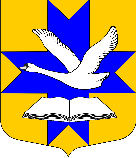 Администрация муниципального образованияБольшеколпанское сельское поселениеГатчинского муниципального районаЛенинградской областиПОСТАНОВЛЕНИЕот «29» августа 2014 г.                                                                        №360                     «О внесении изменений в отдельные нормативные правовые акты муниципального образования Большеколпанское сельское поселение Гатчинского муниципального района Ленинградской области»В целях приведения в соответствие с действующим законодательством Российской Федерации в соответствии с Федеральным законом от 06.10.2003г. №131-ФЗ «Об общих принципах организации местного самоуправления» (с изменениями), Федеральным законом от 27.07.2010 №210-ФЗ «Об организации предоставления государственных и муниципальных услуг», Постановлением администрации Большеколпанского  сельского поселения от 27.05.2011 №181 «О Порядке разработки и утверждения административных регламентов предоставления муниципальных услуг в МО Большеколпанское сельское поселение», Уставом муниципального образования Большеколпанское сельское поселение Гатчинского муниципального района, администрация Большеколпанского сельского поселенияП О С Т А Н О В Л Я Е Т:1. Внести следующие изменения в постановление:- от 12.07.2012 г. № 203 Об утверждении Административного регламента предоставления муниципальной услуги «Заключение с гражданами договоров социального найма»;- от 23.08.2012 г. № 241 Об утверждении Административного регламента предоставления муниципальной услуги «Оформление документов по обмену жилых помещений, предоставленных по договору социального найма»;- от  23.08.2012 г. № 242 Об утверждении Административного регламента предоставления муниципальной услуги «Приём документов, а также выдача решений о переводе или об отказе в переводе жилого помещения в нежилое или нежилого помещения в жилое»;- от 20.09.2012 г. № 280  Об утверждении Административного регламента предоставления муниципальной услуги «Предоставление информации о порядке предоставления жилищно-коммунальных услуг»;- от 20.09.2011 г. № 281 Об утверждении Административного регламента предоставления муниципальной услуги «Предоставление информации об очередности предоставления жилых помещений по договорам социального найма»»- от 12.09.2012 г. № 282 Об утверждении Административного регламента предоставления муниципальной услуги «Согласование вселения в занимаемое по договору социального найма жилое помещение других граждан в качестве члена семьи нанимателя»;- от 13.11.2013 г. № 415 Об утверждении Административного регламента предоставления муниципальной услуги «Признание жилых помещений пригодными (непригодными) для проживания граждан, а также многоквартирного дома аварийным и подлежащем сносу или реконструкции»;изложить Преамбулу,  в указанных в выше  постановлениях,   в следующей редакции: «В целях реализации мероприятий по разработке и утверждению административных регламентов предоставления муниципальных услуг в муниципальном образовании Большеколпанское сельское поселение, в соответствии с Федеральным законом от 06.10.2003г. №131-ФЗ «Об общих принципах организации местного самоуправления» (с изменениями), Федеральным законом от 27.07.2010 №210-ФЗ «Об организации предоставления государственных и муниципальных услуг», Постановлением администрации Большеколпанского сельского поселения от 26.05.2011 №181 «О Порядке разработки и утверждения административных регламентов предоставления муниципальных услуг в МО Большеколпанское сельское поселение», Уставом муниципального образования Большеколпанское сельское поселение, администрация Большеколпанского сельского поселения» 2. Внести следующие изменения в постановление:- от 03.12.2012  г. № 399 О внесении изменений в Приложение постановления администрации от 01.06.2012г. № 161 «Об утверждении административного регламента предоставления муниципальной услуги «Предоставление  выписки из реестра муниципальной собственности на объекты недвижимого имущества»;-  от 03.12.2012 г. № 395 О внесении изменений в Приложение постановления администрации от 01.06.2012г. № 162 «Об утверждении административного регламента предоставления муниципальной услуги «Предоставление информации об объектах недвижимого имущества, находящихся в муниципальной собственности и предназначенных для сдачи в аренду»-  от 03.12.2012 г. № 398 О внесении изменений в Приложение постановления администрации от 13.06.2012г. № 169 «Об утверждении административного регламента предоставления муниципальной услуги «Организация отдыха, оздоровления и занятости в каникулярное время несовершеннолетних граждан в возрасте от 14 до 18 лет»;- от  13.12.2012 г. № 396 О внесении изменений в Приложение постановления администрации от 13.06.2012г. № 170 «Об утверждении административного регламента предоставления муниципальной услуги «Организация общественных работ для граждан, испытывающих трудности в поиске работы»- от   03.12.2012 г. № 404 О внесении изменений в Приложение постановления администрации от 06.07.2012г. № 193 «Об утверждении административного регламента предоставления муниципальной услуги «Назначение и выплата пенсии за выслугу лет лицам, замещавшим должности муниципальной службы в органах местного самоуправления  муниципального образования Большеколпанское сельское поселение Гатчинского муниципального района Ленинградской области»;- от 03.12.2012 г. № 401 О внесении изменений в Приложение постановления администрации от 06.07.2012     № 194 «Об утверждении административного регламента предоставления муниципальной услуги «Изменение одного вида разрешенного использования земельных участков на другой вид разрешенного использования»;-  от 03.12.2012 г. № 400 О внесении изменений в Приложение постановления администрации от 12.07.2012г. № 201 «Об утверждении административного регламента предоставления муниципальной услуги «Организация культурно - досуговой деятельности, обеспечение доступа к самодеятельному художественному творчеству муниципального образования Большеколпанское сельское поселение Гатчинского муниципального района Ленинградской области»;- от 03.12.2012 г. № 405 О внесении изменений в Приложение постановления администрации от 12.07.2012г. № 202 «Об утверждении административного регламента предоставления муниципальной услуги «Представление информации о времени и месте театральных представлений, филармонических и эстрадных концертов и гастрольных мероприятий театров и филармоний, киносеансов, анонсы данных мероприятий»;- от 08.10.2012 г.  № 295 О внесении изменений в Приложение постановления администрации от 12.07.2012г. № 203 «Об утверждении административного регламента предоставления муниципальной услуги «Заключение с гражданами договоров социального найма»»;- от 03.12.2012  г. № 402 О внесении изменений в Приложение постановления администрации от 12.07.2012 № 204 «Об утверждении административного регламента предоставления муниципальной услуги «Представление информации об объектах культурного наследия местного значения, находящихся на территории муниципального образования Большеколпанское сельское поселение Гатчинского муниципального района Ленинградской области и включенных в единый государственный реестр объектов культурного наследия (памятников истории и культуры) народов Российской Федерации»; - от 08.10.2012 г. № 304 О внесении изменений в Приложение постановления администрации от 12.07.2012г. №205 «Об утверждении административного регламента предоставления муниципальной услуги «Признание граждан нуждающимися в улучшении жилищных условий для участия в мероприятиях, предусмотренных федеральными, региональными и муниципальными целевыми программами»»;- от  08.10.2012 г. № 300 О внесении изменений в Приложение постановления администрации от 23.08.2012г. №241 «Об утверждении административного регламента предоставления муниципальной услуги «Оформление документов по обмену жилых помещений, предоставленных по договору социального найма»»;- от 08.10.2012 г. № 302  О внесении изменений в Приложение постановления администрации от 23.08.2012г. №242 «Об утверждении административного регламента предоставления муниципальной услуги «Приём документов, а также выдача решений о переводе или об отказе в переводе жилого помещения в нежилое или нежилого помещения в жилое»; - от 08.10.2012 г. № 303 О внесении изменений в Приложение постановления администрации от 23.08.2012г. №243 «Об утверждении административного регламента предоставления муниципальной услуги «Прием заявлений и выдача документов о согласовании переустройства и перепланировки и (или) перепланировки жилого помещения»;- от 08.10.2012 г. № 297 О внесении изменений в Приложение постановления администрации от 20.09.2012г. №280 «Об утверждении административного регламента предоставления муниципальной услуги «Предоставление информации о порядке предоставления жилищно-коммунальных услуг»»;-  от 08.10.2012 г. № 296 О внесении изменений в Приложение постановления администрации от 20.09.2012г. №281 «Об утверждении административного регламента предоставления муниципальной услуги «Предоставление информации об очередности предоставления жилых помещений по договорам социального найма»»;- от 08.10.2012 г. № 305 О внесении изменений в Приложение постановления администрации от 20.09.2012г. №282 «Об утверждении административного регламента предоставления муниципальной услуги «Согласование вселения в занимаемое по договору социального найма жилое помещение других граждан в качестве члена семьи нанимателя»»;- от 08.10.2012 г. № 301 О внесении изменений в Приложение постановления администрации от 20.09.2012г. №283 «Об утверждении административного регламента предоставления муниципальной услуги «Предоставление гражданам жилых помещений специализированного жилищного фонда»».2.1. Преамбулу постановлений, указанных  в п.2 настоящего Постановления,   изложить в следующей редакции: «В соответствии с Федеральным законом от 27.07.2010 года № 210-ФЗ «Об организации предоставления государственных и муниципальных услуг», Федеральным законом от 06.10.2003 № 131-ФЗ «Об общих принципах организации местного самоуправления в Российской Федерации», во исполнение Постановления администрации Большеколпанского сельского поселения от 26.05.2011 №181 «О Порядке разработки и утверждения административных регламентов предоставления муниципальных услуг в МО Большеколпанское сельское поселение», Уставом МО Большеколпанское сельское поселение, администрация Большеколпанского сельского поселения»3. Настоящее постановление подлежит официальному опубликованию и размещению на официальном сайте администрации.4. 	Контроль за выполнением постановления оставляю за собой.Глава администрации                                                                                                           М.В.Бычинина